Для читателей пожилого возраста 25.11.2022  в Кореличской районной библиотеке в рамках программы "Кореличи - здоровый посёлок" прошёл урок здоровья "Активное долголетие" с участием инструктора - валеолога Л. И.Волосевич ГУ "Кореличский районный центр гигиены и эпидемиологии"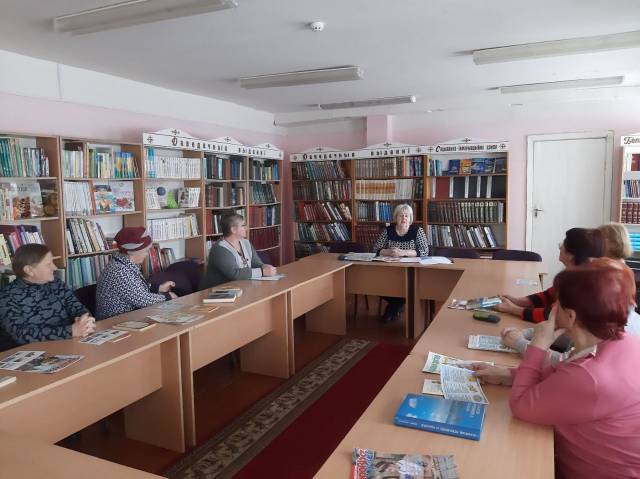 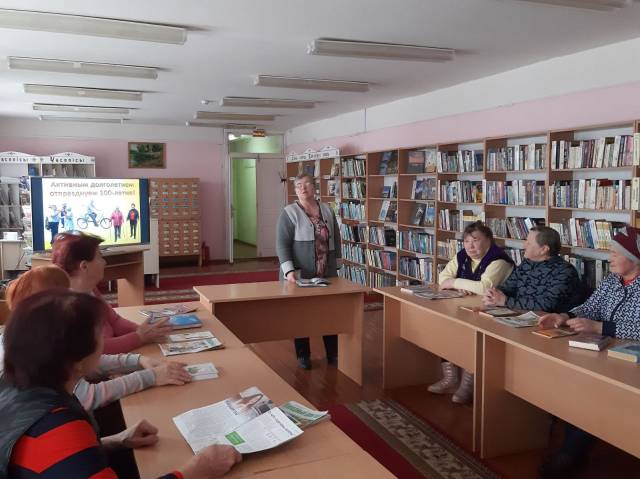 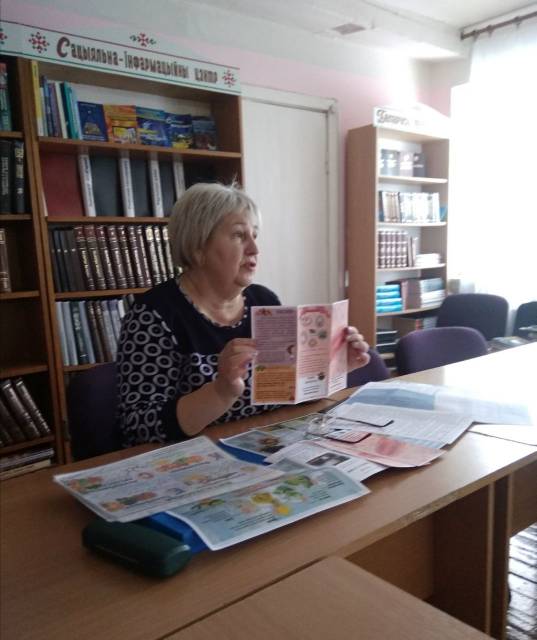 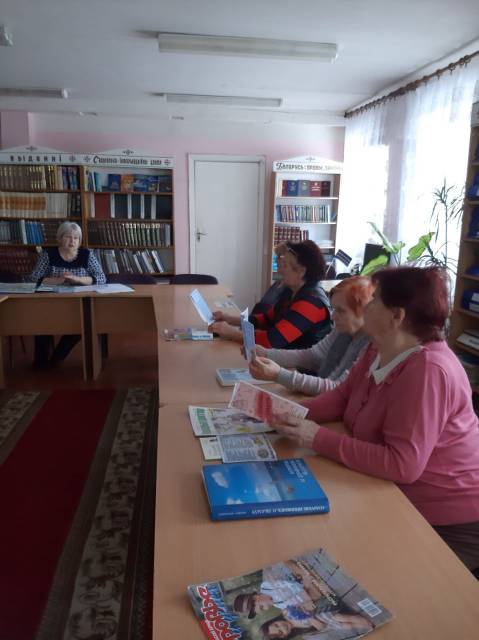 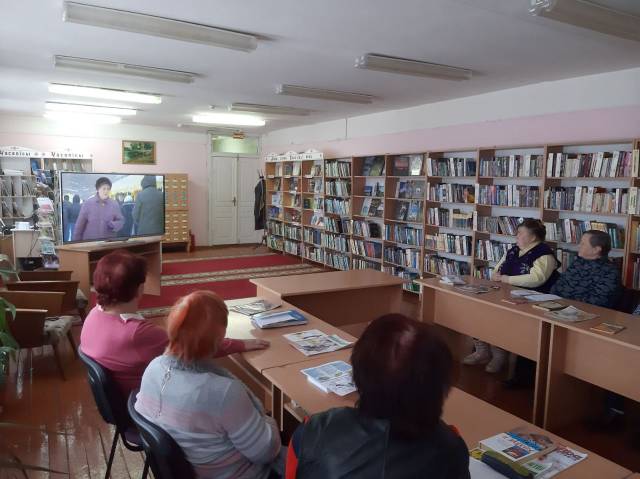 